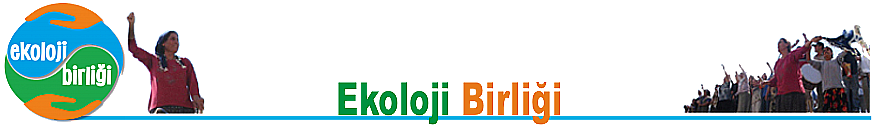 EKOLOJİ BİRLİĞİ MİLLET İTTİFAKI PROGRAMI İÇİN ÖNERİLERSayın Genel Başkan, Sizlerin de bildiği gibi ülkemiz AKP iktidarı altında büyük bir ekolojik yıkım yaşıyor ve doğal ve kültürel varlıklarımız talan ediliyor. İklim krizi tüm dünyada olduğu gibi ülkemizde de kuraklığa, sellere, orman yangınlarına, aşırı iklim olaylarına neden oluyor ve acısını da başta yoksul halk, kadınlar ve çocuklar olmak üzere tüm halkımız çekiyor. Bizler, Ekoloji Birliği olarak, tüm bileşenlerimizle birlikte bu yıkım ve talan politikalarına karşı mücadele ediyor, havamızı, toprağımızı suyumuzu, yaşam alanlarımızı savunuyoruz. Bu süreçte de çeşitli baskı ve cezalara maruz kalıyoruz.AKP ve MHP iktidarına karşı partilerinizce oluşturulmakta olan Millet İttifakının programının 28 Şubat 2022 tarihinde açıklanacağını öğrendik. Ekolojik bir düzen ve halkın refahı için, enerji, madencilik, orman, su, tarım, ekolojik eğitim, iklim krizi, hukuk ve mevzuat, savaş başlıklarında, programınızda dikkate alınması dileği ile aşağıdaki talep ve önerilerimizi sizlerle paylaşmak istedik. ENERJİ: Enerji, ülkemizde bir “sermaye birikimi alanı” olarak düzenlenmektedir. Oysa enerji temel bir ihtiyaç ve hizmet alanıdır. Bu nedenle de toplumsal kamuculuk anlayışı ile yeniden ele alınmalıdır. Özellikle 1980 sonrasındaki özelleştirme politikaları ile enerji üretim, iletim ve dağıtımhizmetleri özelleştirilmiş ve enerji piyasasında tekelleşmeye gidilerek belirli şirketlere teslim edilmiştir. Kamu denetimi de ortadan kaldırılmıştır. Enerji için gereken kaynaklar doğadan sağlandığından, doğanın ve ekolojik dengenin korunması için enerji arzının gerçek ihtiyaca uygun olarak en az seviyede tutulması zorunludur. EÜAŞ 2020 Yılı faaliyet raporuna göre ülkemizin elektrik kurulu gücü 95.964 MW’dır. Hidrolik 30.983, Doğal Gaz 25.846, Linyit + Taş Kömürü 10.931, İthal Kömür 8.987, Rüzgar 8.740, Güneş 6.671, Jeotermal 1.613, Biyokütle 1.107 MW’dır.2022 Yılı Cumhurbaşkanlığı Yıllık Programı’na göre, Türkiye’nin elektrik kurulu gücünün 2021 yıl sonu itibarıyla 100 bin 607 MW’a, 2022 sonunda ise 102 bin 423 MW’a ulaşması beklenmektedir. Söz konusu rapora göre 2019 yılında birincil enerji kaynaklarında ithalatın oranı yüzde 69 seviyesindedir. 2019 yılında birincil enerji kaynakları arzında doğal gazın payı yüzde 25,7, petrolün payı yüzde 28,6, kömürün payı yüzde 29,1 ve yenilenebilir kaynakların payı yüzde 16,6’dır. Görüldüğü gibi, ülkemizde enerji üretimi ne yazık ki  ithalata ve fosil yakıtlara dayalıdır. Bu durum ülkemizi hem dışa bağımlı kılmakta hem de iklim değişikliğinin artışına neden olma konusunda sorumlu kılmaktadır. Bu politikalar acilen terk edilmeli ve adil, demokratik, katılımcı, yerel, ekolojik bir enerji modeli kurulmalıdır. Elektrik Mühendisleri Odası’nın bilimsel olarak yaptığı raporlamalara göre, ülkemizde mevcut enerji talebi gözetildiğinde enerji kurulu gücü fazlası vardır. Halihazırda atıl, verimli çalışmayan bir kurulu güç vardır. Hem kamuda hem de özel sektörde enerji verimliliği ve enerji tasarrufu politikalarının hızla uygulanması ile düşürülecek enerji talebi ve kayıp kaçakların önlenmesi, mevcut üretim tesislerin ve enerji iletim ve dağıtım şebekelerinin teknolojilerinin yenilenerek bakım ve onarımlarının yapılması ile ortaya çıkacak ilave enerji arzı ile özellikle kömüre dayalı santrallardan hızla çıkılması mümkündür.  Elektrik enerjisini esas olarak sanayi tesisleri, ticarethaneler ve mega projeler kullanmaktadır. Halkın zorunlu enerji ihtiyacı enerji talebi içerisinde çok az yer kaplamaktadır. Öncelikle enerji talebinin azaltılması zorunludur. Bu nedenle aşağıdaki önlemlerin acilen alınması gerekir:Sanayi sektörü içinde elektrik talebinde önemli bir yeri olan ve aynı zamanda kirletici olan demir çelik sanayi ve çimento sanayiinde üretim halkın ihtiyacı gözetilerek gerçekleştirilmeli, gelişmiş ülkeler için ucuz iş gücü ve atık deposu olmaktan çıkartılmalı ve bu sektördeki elektrik üretimi acilen azaltılmalıdır. Son yıllarda sayıları oldukça fazla artan ve klimaları, soğutucuları ve aydınlatma sistemleri ve uzun süren mesai saatleri ile oldukça fazla enerji tüketen AVM’ler için gerekli önlemler alınmalı, çalışma saatleri azaltılmalıdır.Elektrikli ev aletlerinde ve aydınlatma sistemlerinde tasarruflu teknolojilerin kullanımı ve vatandaşın bu teknolojilere ulaşımı desteklenmelidir.İnşaat sektöründe enerji verimliliğinin uygulanması ve binalarda yalıtım için uzun süredir bekletilen yasal düzenlemeler acilen yerine getirilmeli, yeni teknolojiler desteklenmelidir.  Kendine yeten binalar zorunlu hale getirilmelidir.  Enerjiyi yoğun kullanan mega projelerden acilen vazgeçilmelidir.Yoğun enerji kullanan mega kentler ve yerleşimler yerine kırsala dönüş ve az enerji kullanan yerleşkeler teşvik edilmelidir. Kentler düşük enerji kullanımına göre yeniden tasarlanmalıdır. Daha fazla kar elde etmek için üretimi aşırı arttırmak ve tüketimi özendirmek yerine, doğada varlıkların sınırlı olduğu bilinci ile, toplumun varsıl kesimleri için tasarruf ve küçülme politikası zorunlu hale getirilmelidir. Bireysel ulaşım çözümleri kısıtlanarak ekonomik toplu taşıma altyapıları geliştirilmelidir. Fosil yakıt kullanımını arttıran yük ve yolcu taşımacılığında karayolu ulaşımı yerine demiryolu ve denizyolu ulaşımı için gerekli altyapılar acilen kurulmalıdır. Elektrik enerjisi üretimi için öneriler:Elektrik toplam kurulu gücü halkın gerçek ihtiyacına göre bilimsel verilerle saptanmalı ve üretim gerçek talebe göre planlanmalıdır. Üretim fazlası engellenmelidir.  Enerji üretiminde belirli bir plan dahilinde öncelikle kömür olmak üzere doğal gaz, petrol gibi fosil yakıtlardan çıkılmalıdır.Enerji üretimi yenilenebilir enerji kaynaklarından sağlanmalıdır. Ancak hiç bir enerji masum olmadığı ve yenilenebilir enerji üretiminde de metalik madenler ve soy metaller, nadir toprak elementleri kullanılmak zorunda olduğundan ve bu tür faaliyetler de ekosisteme mutlaka zarar vereceği için kaynak kullanımında, yer seçiminde mutlaka hassas olunmalı ve gerçekçi Çevresel Etki Değerlendirmeleri yapılmalıdır.Enerji üretim alanları kısıtlanmalı, orman ve tarım alanlarının, meraların, su kaynaklarının, yaşam alanlarının zarar görmesi engellenmelidir. Fabrikaların, konutların, alışveriş merkezlerinin, otoparkların, pazar yerlerinin çatı ve cepheleri, otoyollar güneş sistemleri için yeterince değerlendirilmeli bu konuda uygun, ucuz teknolojilerin geliştirilmesi sağlanmalıdır. İmar mevzuatında özendirici gerekli düzenlemeler yapılmalıdır.  Enerji üretimi kar hırsıyla gözü dönmüş tekelleşmiş özel şirketler yerine, kamu ve ihtiyaca göre şekillenmiş, piyasalaşmamış ve yerel yönetimlerce  desteklenen, vatandaşın kurduğu komünal enerji kooperatifleri eliyle gerçekleştirilmeli, bu nedenle enerji kooperatifleri önündeki her türlü mevzuat ve altyapı engeli kaldırılmalıdır. Şirketlere ödenen teşvikler ve Yenilenebilir Enerji Kaynakları Destek Mekanizmaları (YEKDEM) destekleri kaldırılarak bu kaynak “Vatandaşın Yenilenebilir Enerji Kooperatifleri” ne verilmelidir. Yerel üretim desteklenmelidir. 	Enerji demokrasisinin sağlanması için:Yoksul halkın zorunlu elektrik ve yakıt ihtiyacı kamu tarafından ücretsiz ve kesintisiz bir şekilde sağlanmalıdır. Vatandaşın enerji yoksulluğu çekmesi önlenmelidir. Enerji tarifeleri vatandaşın geliri ve maaşları gözetilerek ödeyebileceği makul seviyede tutulmalı ve 2022 başında getirilen zamlar acilen geri alınmalıdır.Fosil yakıtlardan çıkışta zarar görecek işçi ve emekçiler için yeni iş olanakları yaratılmalı ve mağdur olmaları engellenmelidir. 	Enerji güvenliğinin sağlanması için:Dışa bağımlı politika terk edilmelidir. Uluslararası enerji anlaşmaları şirketlerin değil toplumun çıkarına göre düzenlenmelidir. Zorunlu miktarda üretimin ve dağıtımın devamlılığının sağlanması için gerekli planlamalar ve denetimler yapılmalıdır. MADENCİLİK:Cerattepe’den Kazdağları’na, Murat Dağı’ndan Munzur’a, Erzincan’dan Fatsa’ya, İkizköy’den İkizdere’ye, ülkemizin her karış toprağı maden şirketlerinin talanı ile karşı karşıya. Biga Yarımadası’nın yüzde 79’u, Muğla’nın yüzde 59’u, Artvin’in yüzde 71’i maden sahasıdır. Madencilik, kamusal, toplumsal ihtiyacı karşılamak yerine, çok uluslu ve yerli şirketlerin karına kar katmak amacıyla doğamızı ve yaşam alanlarımızı yok eden bir sermaye birikim aracı haline geldi. Antik dönemden itibaren çok eski bir faaliyet olmakla birlikte, son yıllarda büyüklüğü ve teknolojisi açısından çok değişti. 1980’lerden itibaren dünya ekonomisindeki enerji ve materyal talebindeki ciddi artış, madenciliğin sınırlarını daha da genişletti. Artan emtia fiyatları ve neo-liberal reformlar ile birlikte teknolojik gelişmeler daha önce ekonomik olmayan rezervleri erişilebilir kıldı. Maden endüstrisinin daha önce kaçındığı bazı büyük madencilik projeleri geliştirildi. Kentsel dönüşüm projeleri, duble yollar, köprüler, 3. Köprü ve 3. Havaalanı, AVM’ler, site projeleri ile ülkenin her yanı betonlaştırıldı.  Bu inşaat furyasının hammadde ve mamul madde ihtiyacı için de bütün ormanlarımız, vadilerimiz, tarım alanları kısacası yaşam alanlarımız maden sahası ilan edildi. Ülkemizde madencilik faaliyetleri 1985 yılında yürürlüğe giren 3213 sayılı Maden Kanunu ile düzenlenmektedir.  Madencilik sektöründe özel sektörün rekabet gücünü artırabilmek için mevzuatta sık sık değişiklikler yapılmış, devletin müdahale ve denetim yetkileri hafifletilmiştir.  2001 yılından bu yana Maden Kanunu 21 kez değişikliğe uğramıştır. Her değişiklikle daha fazla doğa ve tarım alanı, su varlıkları ve kültür mirası madencilik faaliyetlerine açık hale gelmiştir.2004 yılında 5177 sayılı Maden Kanunu’nda ve Bazı Kanunlarda Değişiklik Yapılmasına İlişkin Kanunun kabulü, ülkenin her tarafını madencilik açısından dikensiz gül bahçesine çevirmiştir. Madencilik faaliyeti yapılabilecek alanlar genişletilmiştir. Orman, muhafaza ormanı, ağaçlandırma alanları, özel koruma bölgeleri, milli parklar, tabiat parkları, sit alanları, tarım alanları, su havzaları ve benzeri doğal ve kültürel zenginlikleri olan ve bu sebeple koruma altına alınmış alanlar madencilik faaliyetine açılmıştır. Ülkemizde doğayı, tarım alanlarını ve kültürel varlıkları madencilik faaliyetlerine karşı koruyan tek bir koruma statüsü kalmamıştır.Tüm madencilik faaliyetleri ocak alanları, atık depolama tesisleri, zenginleştirme tesisleri vb. nedeniyle, tarım alanlarının, ormanların, meralarının yok olmasına neden olmakta, havayı, suyu toprağı kirletmektedir. Ayrıca çok miktarda su kullanması nedeniyle de su kaynaklarını azaltmaktadır. Bu nedenle de çevre ve insan sağlığı açısından tehlikelidir.  Madencilik ancak uygun yerlerde, bilimsel çevre etki değerlendirmesi yapılarak ve denetlenerek, ancak yerin altının üstünden daha değerli olması durumunda, vatandaşın gerçek ihtiyacına göre belirlenecek en az miktarlarda yapılmalıdır. İhracat amacıyla yer altı kaynaklarının hoyratça sömürülmesi ve rant aracı haline getirilme engellenmelidir. Madenler sıkı bir şekilde bilim kurullarınca denetlenmeli ve Şebinkarahisar, Ayvalık, Kütahya vb. gibi yerlerde daha önce yaşanan atık barajı yıkılması gibi kazaların yaşanmasına engel olunmalı ve vukuu halinde de en ağır cezalar verilmeli ve rehabilitasyonunun yapılması sağlanmalıdır. TARIM:Tarım, her ülke için stratejik sektördür.  Türkiye, bulunduğu coğrafya, iklim koşulları, bitki gen kaynakları, biyoçeşitlilik, ticaret olanakları ve geçmişten gelen tarımsal üretim kültürü ile potansiyeli çok yüksek ülkelerin başından geliyor. AKP Hükümetlerinin uyguladığı yanlış politikalar sonucu, üretici olan köylü üretimden çıkıp tüketici olmaya başladı. İthal edilen ürünlerin tamamı daha önce Türkiye’de üretiliyordu. Fakat üretme yerine, çiftçiyi ‘’İthalatla terbiye etme’’ politikası uygulandı. Tarım değersizleştirildi. Ülke dışarıdan ot, saman, hayvan, Suriye’den çoban ithal eder hale getirildi. Organik tarıma verilen destek düşürüldü.  Tohumculuk Kanunu ile köylünün tohum alım satımı ve kendi tohumunu ayırması yasaklandı. Atalık tohumlar yok edildi ve üretici hibrit tohumlara mahkum edildi.Hayvancılıkta da üretici söz sahibi olmaktan çıkarıldı. Ülkemizde mera alanları hızla daraldı, meralar işgal edildi, amaç dışı kullanım arttı, ekolojik yıkım gerçekleştirildi.Bu nedenle; orta ve uzun vadeli, stratejileri belirlenmiş ulusal bir tarım politikasıyla üretimin planlanması, havza modelinin gerçek anlamda uygulanması, ekilmeyen tarım arazilerinin ekilerek üretimin arttırılması önceliklendirilmelidir. Tarımsal üretim örgütlerine pazarlama konusunda da destekler sağlanmalı, yerel yönetimlerle iş birliği yapılarak şirket zincir marketleri yerine tanzim satış zincir marketlerin önü açılmalıdır. Agroekoloji, insan sağlığı için olduğu kadar çevreyi, toprağı koruyan bir sistemidir. Agroekolojik uygulamalar hastalık riskini azalttığı, toprağı koruduğu, su kaynaklarını heba etmediği, kırsal nüfusu ve yerel çiftçiliği koruduğu, GDO’lara izin vermediği için, hayvan refahı sağladığı için desteklenmeli ve teşvik edilmelidir. Tarımın temel sorunlarına bilimsel, ekolojik çözümler getirilmeli, yoksul halkın gıda ihtiyacını garanti altına alacak çözümler üretilmeli, tarım üretim ve pazarlama kooperatifleri desteklenmelidir.  ORMAN: Çoğumuz orman denilince, ağaç olarak algılıyoruz ve ağaca bakmaktan ormanı göremiyoruz. O yüzden orman yok olduğunda hemen ‘’yeni ağaç dikelim’’ diyoruz, halbuki o orman yok olduğunda sadece ağaçlar yok olmuyor. Bütün canlılar, cansız varlıklar da zarar görüyor.  Hayvanlar, bitkiler, çalılar, toprak vs. hepsi birlikte  bir orman ekosistemini oluşturuyor. Ekosistemin parçası olan canlı ve cansız varlıklar binlerce yılda bir araya geliyorlar, o ortama en uygun olanlar ayakta kalıyor ve farklı türler  bir arada yaşamayı öğreniyor. Bu farklılık ortadan kalktığında da yerine koymak o kadar kolay olmuyor. Orman kaybını sadece bir alan kaybı olarak değil bir ekosistem kaybı olarak da değerlendirmeliyiz. Ormanların korunması, geliştirilmesi ve alanlarının genişletilmesine ilişkin Anayasal görev 6831 sayılı Orman Kanunu gereği OGM’ye verilmiştir. 1986 yılına kadar devlet ormanlarındaki ormancılık faaliyetlerinin tümü devlet tarafından yapılıyordu. Bu tarihten sonra mevzuatta yapılan değişikliklerle bazı faaliyetlerin özel sektör tarafından yapılmasın önü açıldı. Fakat bu uygulamalar 2000’li yıllara kadar sınırlı alanlarda yapıldı. 2002 sonrası artık her faaliyet -ormanlardaki yolların, köprülerin yapımı, ormandaki üretim faaliyetleri, ağaçlandırma faaliyetleri vb.- özel sektöre açıldı. Dikili kesim denilen özel sektöre yaptırılan odun üretimi hızla arttı. Odun üretimi bu nedenle rekor kırdı. Orman Kanunu’nda yapılan çok sayıda değişikliklerle ormanlar enerji ve maden projelerine ve turizm projelerine açıldı ve çok miktarda ormanımız söz konusu projeler nedeniyle kaybedildi. Günümüzde ormancılık dışı amaçlarla kullanılan fakat orman ekosistemi olma özelliğini yitirmiş alan miktarı 700 bin hektarı geçmiştir. 2004 yılında yapılan mevzuat değişiklikleri ile de ormanlık alanlarda madenciliğin acımasızca yapılmasının önü açılmıştır. Çok fazla miktarda ormanlık alan maden projelerine tahsis edilmiş ve edilmektedir.  Yalnız Kirazlı Altın Madeni projesinde 347 bin ağaç kesilerek bir orman ekosistemi yok edilmiştir. Orman ekosistemlerinin korunması için özellikle milli parklar, korunan alanlar, önemli ekosistemler kesinlikle madencilik ve enerji faaliyetlerine kapatılmalıdır.Özelleştirme politikaları sonrasında ve yeni “kalkınma-büyüme” anlayışıyla sanayiinin ve inşaat sektörünün ihtiyacını sağlamak için birlikte ormanlara orman idaresi tarafından “korunması gereken bir ekosistem” değil, “gelir getirici bir meta” ve gözüyle bakılmaya başlandı. Kereste için gençleştirme vb altında çok miktarda  ağaç kesilmekte. Ormanlardan aşırı kereste üretimi yapılırsa orman tabanına inen fazla ışık toprağın, yer örtüsünün, oradaki bitki örtüsünün yapısı, toprağın su dengesi değiştirecektir. Bu durum ağaçları daha güçsüz hale getirecek ve güçsüz hale gelince de dışarıdan gelen mantar, böcek gibi saldırılara daha açık olacak, hastalanma ihtimalleri daha da artacaktır. Bu nedenle ormancılık faaliyetleri ormandan gelir elde etmekten çok koruma, bakım, geliştirme noktasında arttırılmalıdır. Ayrıca inşaat sektörüne taş, mermer vb. sağlamak ve sanayinin diğer maden ihtiyaçları için ormanlık alanlar madencilere acımasızca tahsis edildi. Orman varlığının arttırılması için “Geleceğe Nefes” gibi gerçekçi ve bilimsel olmayan projeler yerine, bozkır, mera ekosistemleri de gözetilerek, uygun alanların ağaçlandırılması yapılmalıdır. Ağaçlandırma çalışmalarında orman biyoçeşitliliğine, yörenin özelliklerine uygun bilimsel projeler hazırlanmalı ve monokültür ormancılıktan kaçınılmalıdır.İklim krizinin artışı ve ormanlara aşırı müdahale sonrası artan orman yangınlarında, özellikle 2021 yılı yaz aylarında orman idaresi büyük bir acziyet göstermiş ve çok miktarda orman ekosistemi yok olmuştur. Bu durumun yaşanmaması ve ormanların yangınlardan korunması ve hızlı müdahale için orman ekologları ile birlikte hazırlanacak projeler hayata geçirilmeli, gerekli ve yeterli donanıma sahip orman yangın filosu oluşturulmalıdır. Orman köyleri ile ormanı koruyacak ancak köylülerin de ormandan zarar vermeden yararlanabilecekleri ortak projeler üretilmeli ve köylülerin gelir azlığı nedeniyle köylerinden ayrılmalarının önüne geçilmelidir.Orman alanlarına; tabiat parkı, kent ormanı, rekreasyon alanı, orman içi dinlenme alanı şeklinde statüler vererek tamamen farklı amaçlar için kullanıyor. Ormanlar rekreasyon için de kullanılabilir ancak çok dikkatli olmak gerekir. Ama anayasa gereği bu alanlar devlet tarafından yönetilmelidir. Rekreasyon denilince insanların yürüyüş yaptığı, koştuğu, çocuklarını, hayvanlarını gezdirdiği, kitap okuduğu, dinlendiği, kuş seslerini dinlediği yerler anlıyoruz. Ama bu alanlar düğün salonlarına, at gezinti alanlarına, alış veriş alanlarına, değişik aktivitelerin olduğu, bir şirkete yada şahsa rant sağlayacak alanlara dönüştürülüyor. Bu alanların rant aracı haline çevrilmesinin önüne geçilerek toplumsal yarar için kullanımına olanak verilmelidir. Orman niteliği keybettirilmiş olan alanların 2B vb. karalarla orman dışına çıkartılarak imara ve diğer rant projelerine tahsisi engellenmeli ve ormana yeniden kazanımı sağlanmalıdır.Ormanlık alanlarda yapılan madencilik sonucu ortaya çıkan eski maden alanları ekolojik yöntemlerle rehabilite edilerek yeniden ormana kazandırılmalıdır. SU:Su, sadece insanlar için değil, doğadaki tüm canlılar için yaşamsaldır.Su aynı zamanda sulamanın yanı sıra taşıma ve aydınlatmada da kullanılan bir enerji kaynağıdır. Canlı yaşamının devamlılığı için su vazgeçilmezdir.  Bu nedenle suyun sağlıklı, temiz, içilebilir ve kullanılabilir nitelikte güvenilir olması da önemlidir. Su akan ve dolaşan bir şeydir ve doğa yasaları gereği ortak mülk olarak kalması gerekir. Temiz ve sağlıklı suya erişim için, suyun kamuya ait olması nedeniyle, su hizmetlerinin de kamusal hizmet niteliğinde olması zorunludur.Su küre birbiriyle derinden bağlantılı bir üçlemedir:Su ekosistemi, yani yeryüzü suları: göller, denizler, akarsular,Yeraltı suları, Atmosferdeki su buharlarıdır.Dünyamızda suyun % 2,5’i kullanılabilir durumdadır. Bu kısıtlı miktarın % 2’lik kısmının kutuplarda, 16 km kalınlığında buz kütleleri halinde bulunduğu düşünüldüğünde, suyun sadece % 0,5’lik bölümü kullanılabilir niteliktedir. Türkiye’de, 98 milyar metreküp yerüstü, 14 milyar metreküp yeraltı kullanılabilir su kaynağına sahiptir.Su varlığı kriterlerine göre yılda kişi başına kullanılabilir su miktarı:1000 metreküpten az olan ülkeler su fakiri,1000-2000 metreküp arasında olan ülkeler su azlığı2000 metreküp üzerinde olanlar su zengini ülkeler arasında sayılıyor.Ülkemizde yıllık kişi başına düşen su tüketimi 1400 metreküptür. Bu kriterlere göre Türkiye su fakiri olma yolunda ilerliyor. 2030 yılında su fakiri ülke olma olasılığımız ise çok yüksek.Türkiye’de suyun %70’ i tarımda, %16’sı konut ve yaşam alanlarında, %11’i sanayide kullanılıyor. Tarımsal sulamanın %75’i vahşi sulamayla yapılıyor. Olması gereken damla sulama yalnızca %5. Yağmurlama sulama oranı ise %20 seviyelerinde.  Endüstriyel üretim, su kaynakları üzerindeki tüketim baskısını arttırmaktadır. Üretime giren su, evsel ve tarımsal kullanım için gereksinim duyulan sudan daha fazla ve daha niteliklidir. Diğer yandan, sınırsızmış gibi tüketilen su, doğaya tekrar arıtılmadan atık su olarak dönmektedir. Üretim sonrasında oluşan atık su, hiçbir arıtma yapılmadan alıcı ortama deşarj edilmekte (Irmaklara, göllere, denizlere), bu da zaten kısıtlı olan yeraltı ve yüzey sularının kirlenmesine yol açmaktadır. Bu kirlilik denizlerde müsilaj olarak karşımıza çıkmaktadır. Ayrıca; su kaynakları, iklim değişikliği, küresel ısınma, yanlış kullanım ve kirleticiler nedeniyle azalma tehlikesi ile karşı karşıyadır. Azalan suyun, kullanım ve değişim değerinin yüksek olması, ikame edilememesi, suyu özel şirketler açısından cazip hale getirmiş ve bugün büyük ve karlı bir “su pazarı”ndan söz edilmeye başlanmıştır.  Suyun temel bir insan hakkı olarak değil de, ekonomik bir mal olarak algılanması suyun metalaştırılması sürecini hızlandırmıştır. Suyun metalaştırılması, ülkelere çok farklı boyutlarda zararlar vermektedir. Ulusötesi şirketlerin ülkeler nezdinde faaliyet alanlarının genişletilmesi, ulus devletleri tehdit etmekte; özel sektörün genişlemesi, kamu yatırımlarını daraltarak, kamu sektörünün küçülmesine sebep olmakta, korumaya muhtaç kesimlerin suya erişimi engellenmekte ve suyu sağlamak için ödemek zorunda oldukları bedeller yükselmekte  ve tarım sektöründe çalışanların ürünleri için gerekli olan suyun pahalı olması nedeniyle üretim kesintiye uğramakta, bununla birlikte işsizler ordusuna yeni kişiler katılmaktadır.UNESCO tarafından 2009 yılında hazırlanan bir raporda su kıtlığının göl, nehir veya yeraltı sularından çok fazla su çekilmesi sonucunda ortaya çıkacağı, bunun sonucunda tedariklerin tüm insan ve ekosistem gereksinimlerini yeterince karşılayamayacağı, buna bağlı olarak da insanlar, endüstriler ve ekosistemler gibi potansiyel kullanıcılar arasında rekabete yol açacağı belirtilmiştir. Özellikle kimyasal süreçlerle gerçekleştirilen her üretim başta su kaynakları olmak üzere diğer doğal kaynakları gelişigüzel bir biçimde tüketmekle birlikte ekolojinin yenilenmesine izin vermemektedir. Yaz aylarında denizlerin kirletilmesi, tarımsal faaliyetler için kimyasal tarım ilaçları ile gübrelemelerin yapılması, bazı organize sanayi ve endüstri kuruluşlarının kıyı kesimlere kurulması ve atıklarını denize bırakmaları gibi örnekler su kirliliğinin her geçen gün arttığını göstermektedir, atıkların kanalizasyonlar aracılığıyla büyük su kütlelerine ulaşması gibi durumlar su kirliliğine neden olarak yakın gelecekte su kıtlığına zemin hazırlamaktadır.Gündelik insan yaşamını son derece kolaylaştıran ancak ekolojik sisteme verdiği zararı tahmin edildiğinden çok olan plastik içeren ürünlerle su kaynaklarının kirletilmesi (mikroplastikler aracılığıyla) insanların çevreye verdiği en sık rastlanan zararlardandır. Özellikle tek sefer kullanım için üretilen plastik materyaller geri dönüşümü olmaksızın yer altı suları, deniz ve okyanuslara karışarak su kirliliğine doğrudan neden olmakla birlikte su altı canlı yaşamını da tehlikeye atmaktadır.Suyun temiz, ücretsiz ve kolay ulaşılabilir olması önemli. Oysa günümüzde suların bir sürü nedenlerle kirletildiğini, yetkililerce yeterli önlem alınmadığını, suyun meta haline getirilip ticarileştirilmesinin temel politika haline geldiğini görüyoruz.İçme suyu kaynaklarımız özel şirketlere yok parasına satılıp şişelenerek halka satılıyor, onlarca şirket halkın olan su kaynaklarından daha da zengin oluyor,Irmaklar ve derelerimiz, ekosisteme etkileri gözetilmeden, içme ve kullanma, sulama ve enerji amaçlı kanal ve barajlar için şirketlere tahsis ediliyor, sular kanallara ve barajlara hapsediliyor, verimli tarım alanları, ormanlarımız, Hasankeyf, Allianoi gibi tarihi ve kültürel değerlerimiz sular altında bırakılıyor,Su varlıklarımız HES’lere ve maden şirketlerine tahsis ediliyor ve madencilik faaliyetleri nedeniyle ciddi anlamda kirletiliyor,Sıcak su kaynaklarımız, yenilenebilir enerji yalanı ile JES’ler için şirketlere veriliyor ve reenjekte edilmeyen ve diğer alıcı ortamlara verilen sıcak sular bir dolu kirliliğe ve zarara yol açıyor, tarım yapılamaz hale geliyor, Aydın ve çevresinin çektiği sıkıntıları hepimiz biliyoruz.Küresel iklim değişikliği ile birlikte göllerimiz, derelerimiz, ırmaklarımız kuruyor, içme suyu kaynaklarımız, yeraltı sularımız yok oluyor,Denizlerimiz arıtılmayan kanalizasyonlar, yetersiz arıtma tesisleri, kirlenmiş dere ve ırmaklar nedeniyle her gün daha da kirleniyor,Su kaynaklarımız uluslararası savaş politikalarının bir aracı haline getiriliyor.Sanayİde su kullanımı, su kaynaklarının mevcut durumuyla uyumlu olarak gerçekleştirilmelidir. İnsan faaliyetlerinin ekolojik sisteme zarar vermemesi için kullanım alanlarının ve kaynakların potansiyellerinin göz önünde bulundurularak bütünleşik bir planlama yapılması gerekmektedir.Üretim sürecinin hem fazla su kullanarak, hem de atık suyu kontrolsüz deşarj ederek ortaya çıkarmış olduğu iki yönlü tahribat su kaynaklarının gözetilmesi, devletin yasa ve yönetmelikler aracığıyla denetim yapması ve çevrenin korunmasına ilişkin politikaların geliştirilmesi ile önlenebilir.Türkiye’nin su politikası ithal enerji kaynaklarına bağımlılıktan kurtulma, tarımsal üretimi arttırma ve gıda güvenliğini sağlama, kentsel, kırsal alanlardaki artan su ihtiyacını karşılama, ülke içindeki bölgesel, ekonomik ve sosyal dengesizlikleri giderme, halkın hayat standardını yükseltme hedefleriyle eşgüdümlü olarak gerçekleştirilmelidir. Su yaşamdır.  Kamusaldır. Suyun ticarileşmesi kabul edilemez ve neo-liberal küresel politikaların ve özel şirketlerin insafına terk edilemez.Su politikaların geliştirilmesinde ve gerekli yasal-yönetsel yapının oluşturulmasında, ilgili tüm ulusal kurum, kuruluş ve sivil toplum örgütlerinin katkı ve katılımı sağlanmalıdır.Ülkemizde suya ilişkin yeterli yasal düzenleme bulunmaktadır. Ancak ülkemiz de ileri derecede, ekosistemin yararını koruyacak nitelikte bir "su yasası" hazırlanması ve uygulanma zorunluluğu ile su varlığının korunması ve sürdürülebilirliğinin sağlanması gerekmektedir. Alınacak önlemlerin, kamusal işbirliği içerinde merkezi yönetim, yerel yönetimler, meslek odaları, bilim insanları, yörede yaşayan paydaşların katılımıyla yapılması, sulak alan yönetimi için stratejik planlamaların oluşturulması gerekmektedir.Çevresel Etki Değerlendirme Raporları bugün artık gerçek durumu yansıtmaktan uzak hale gelmiştir. Bilimsel olmayan verilere dayanarak hazırlanan ÇED raporları birer formaliteye dönüşmüştür. Ayrıca büyük bir yoğunlukla yapılan projeler için hazırlanan Çevresel Etki Değerlendirme Raporları gelecek durumu yansıtmaktan oldukça uzak kalmaktadır. "Bütünlüklü Bir Etki Değerlendirme Raporlarının" düzenlenmesi gerekmektedir.Bilimin, çağın gerçeklerine, doğrularına uygun politikalar izlemelidir.EKOLOJİK EĞİTİM: Eğitim sistemimizin her kademesinde, eğitim içeriklerinde ekoloji eğitimine yer verilmeli, doğa koruma bilincinin geliştirilmesi hedeflenmelidir. Okullar köy enstitüleri modellerine uygun olarak ekolojik üretim ile birlikte tasarlanmalıdır.  Üniversitelerin ekoloji konusunda bilimsel araştırma yapabilmeleri için gereken ödeneklerin ayrılması zorunlu hale getirilmelidir. Bilim insanlarının enerji ve maden projeleri ve diğer kirlilik kaynakları ile ilgili araştırma yapmaları desteklenmelidir.  ÇEVRE MEVZUATI ve HUKUK:Çevre Kanunu ve ÇED Yönetmeliği sayısız kez değiştirilerek, şirketlerin enerji ve madencilik yatırımları ile inşaat sektörünün faaliyetleri iyice kolaylaştırılmış, buna rağmen denetim görevi hafifletilmiştir.ÇED süreçleri bir formaliteden ibaret hale gelmiştir. Bilimsel değerlendirme, saydamlık, şeffaflık, katılımcılık ilkeleri hayata geçirilmelidir. Bunun için öncelikle ÇED raporları düzenleyen bilim insanları kurullarının proje sahibi şirketten bağımsızlığı sağlanmalıdır. ÇED raporları için gereken harç ve masraflar bir kamu fonunda toplanmalıdır. Bu fonun yönetimi de dahil olmak üzere ÇED raporlarının düzenlenmesi süreçlerini gözetleyecek ve denetleyecek sivil toplum örgütleri temsilcilerinin de içinde yer alacağı bir kurul oluşturulmalıdır. ÇED raporunu düzenleyecek bilim insanlarının seçimi de bu kurul tarafından yapılmalıdır.Çevre Kanunu ve ÇED Yönetmeliği yeniden ele alınarak hukukçular, bilim insanları ve ekoloji örgütlerin görüş ve önerileri doğrultusunda gerekli düzenlemeler yapılmalıdır. Halkın karar alma süreçlerine katılımı sağlanmalıdır. Asıl karar verici mercii, ÇED toplantılarında halkın  aldığı tavır olmalıdır.“ÇED Olumlu” kararlarının iptali durumunda şirketlerin yeniden rapor hazırlamalarının önünü açan 2009/7 sayılı genelge çok acilen yürürlükten kaldırılmalıdır.Halkın hukuk mücadelesi dosya, harç ve bilirkişi ücretlerinin yüksekliği nedeniyle giderek çok pahalı hale gelmiştir. Yaşam savunucularının, yerel halkın ve STK’ların 25-30 bin TL’leri aşan bilirkişi heyeti ücretlerini karşılanması oldukça güç olduğundan hukuk mücadelesinde sıkıntılar yaşanmaktadır.Çevre davalarının kamu davası sayılması, harç ve masraflarının tamamının adli yardımdan sağlanması için yasal düzenlemeler yapılmalıdır. Ayrıca dava açma sürelerine getirilen kısıtlamalar ve azaltmalar nedeniyle de sürelerin kaçırılması ile karşı karşıya kalınmaktadır. Çevre davalarında sürelerin uzun tutulması ve geriye dönük davalar açılabilmesi için gerekli düzenlemeler yapılmalıdır. Sağlıklı çevrede yaşama hakkı aynı zamanda gelecek kuşakların yaşama hakkının sağlanması sorumluluğudur. Bu nedenle dava açma hakkını sınırlandıran yargısal uygulamalar son verecek yasal düzenleme yapılmalıdır.İKLİM KRİZİNE KARŞI MÜCADELE İÇİN ACİL ÖNLEMLER: 1900’lü yılların başından bu yana sanayileşmenin ve endüstrileşmenin artması ile birlikte küresel ısınma ve bununla birlikte iklim değişikliği başladı. İklim değişikliği artık iklim krizi haline geldi. İklim krizi tüm dünyayı etkilemeye özellikle de yoksuları, kadınları ve çocukları daha fazla etkilemeye başladı.Seller, tayfunlar, ani sıcaklık değişiklikleri gibi ani hava olayları yaşanmaya başlandı. Kuraklık ve su kıtlığı ve orman yangınları baş gösterdi. Son birkaç yıl en sıcak yıllardan oldu. Buzullar erimeye, sular yükselmeye, kovid gibi virütik pandemiler yaşanmaya başlandı. Deniz ve okyanus ekosistemleri etkileniyor. Tüm bunların nedeni ise kar hırsı ile aşırı üretim yapan, yeraltı ve yerüstü varlıklarını acımasızca sömüren şirketler ve işbirlikçisi iktidarlar. Şirketle ve yandaş iktidarları neden oldukları iklim krizinin çözümüne yanaşmamakta direniyorlar. İklim değişikliğinin önlenmesi için kurulan örgütlenmeler, yapılan anlaşmalar, uluslararası mekanizmalar içerisinde ne yazık ki şirketlerin dediği oluyor. Gerçek çözüm arayışlarına gidilmiyor.Halkın talepleri ve bilim insanlarından oluşan IPCC (Hükûmetlerarası İklim Değişikliği Paneli) nin bilimsel tavsiye ve önerileri dikkate alınmıyor. Ülkemiz Paris İklim Anlaşmasını nihayet onayladı. Ancak iklim krizinden çıkış için gerçekçi ve bilimsel bir yol haritası hazırlamadı ve duyurmadı. Ülke katkı oranlarını güncellemedi. Düzenlenen  İklim Şuralarının ne kadar da bilimsellikten uzak olduğunu görüyoruz. Türkiye Cumhuriyeti Hükümeti acilen tüm paydaşlarla birlikte bilim insanlarının önerileri doğrultusunda iklim değişikliği eylem planını hazırlamalı ve uygulamalıdır.IPCC önerileri doğrultusunda, 1,5 derece ısınma hedefine uygun karbon salımını azaltmak için 2030’a kadar kademeli olarak kömürden çıkılmalıdır. Bu süreçte mağdur olacak çalışanlar ve aileleri için özel önlem paketleri hazırlanmalıdır.2050’de karbon nötr hale gelebilmek için tüm sektörlerde karbon salımlarını düzenleyecek önlemleri alınmalıdır.Bu süreçte iklim krizinden etkilenen yoksul halk için destekleme mekanizmaları kurulmalı ve gerekli kaynak yaratılmalıdır. Kaynağı ise kirletenden ve krize neden olan şirketlerden alınmalıdır.İklim krizinden etkilenen tarım sektöründe tarımsal üretimin devamının sağlanması için gerekli önlemler acilen alınmalıdır. İklim değişikliğine yol açan enerji, madencilik, inşaat, ticaret gibi  sektörlerdeki faaliyetler toplumsal ve kamusal ihtiyaç dahilinde en az seviyeye indirilmelidir.Ulaşımda hızlıca toplu taşımaya geçilmelidir. Çalışma saatleri düşürülmelidir. Enerji verimliliği ve enerji tasarrufu konusunda çok somut adımlar atılmalıdır. 
SAVAŞ: Savaşlar hem savaş ekonomisi ve silah üretimi nedeniyle hem de silahların kullanımı sonrası ekolojik yıkımlara yol açmaktadır. Hem doğanın, hem de onun bir parçası olan insanın ve diğer canlıların yaşamlarının yok olmasına neden olmaktadır. Sİlah üretimi acilen durdurulmalı ve ülke içi ve dışında barış politikası izlenmelidir. Rusya ve Ukrayna arasında başlayan savaşın durdurulması için acilen gerekli girişimler yapılmalıdır.Yukarıda yer alan talep ve önerilerimizin parti ve ittifak programlarınızda dikkate alınmasını rica ederiz.  Saygılarımızla.EKOLOJİ BİRLİĞİEş Sözcüler:Derya Akyol-05442170380   Süheyla Doğan-05334552102